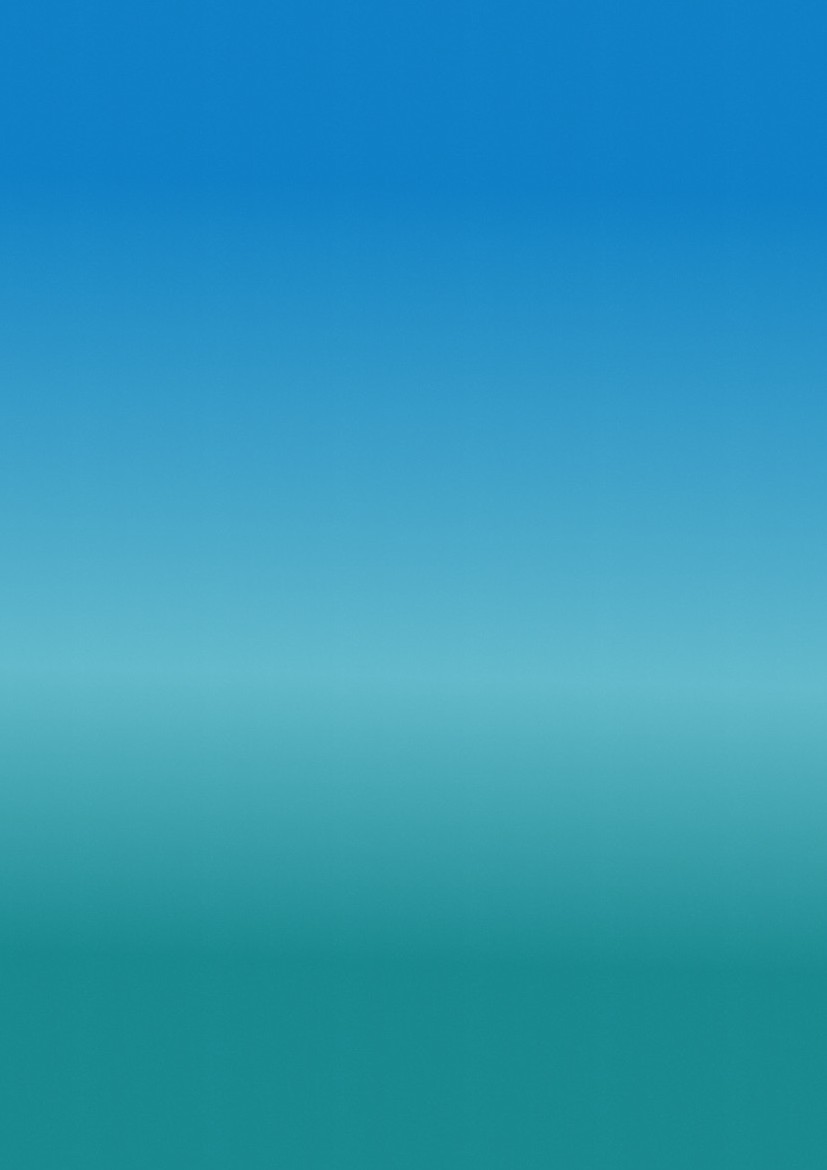 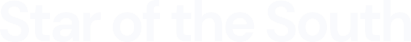 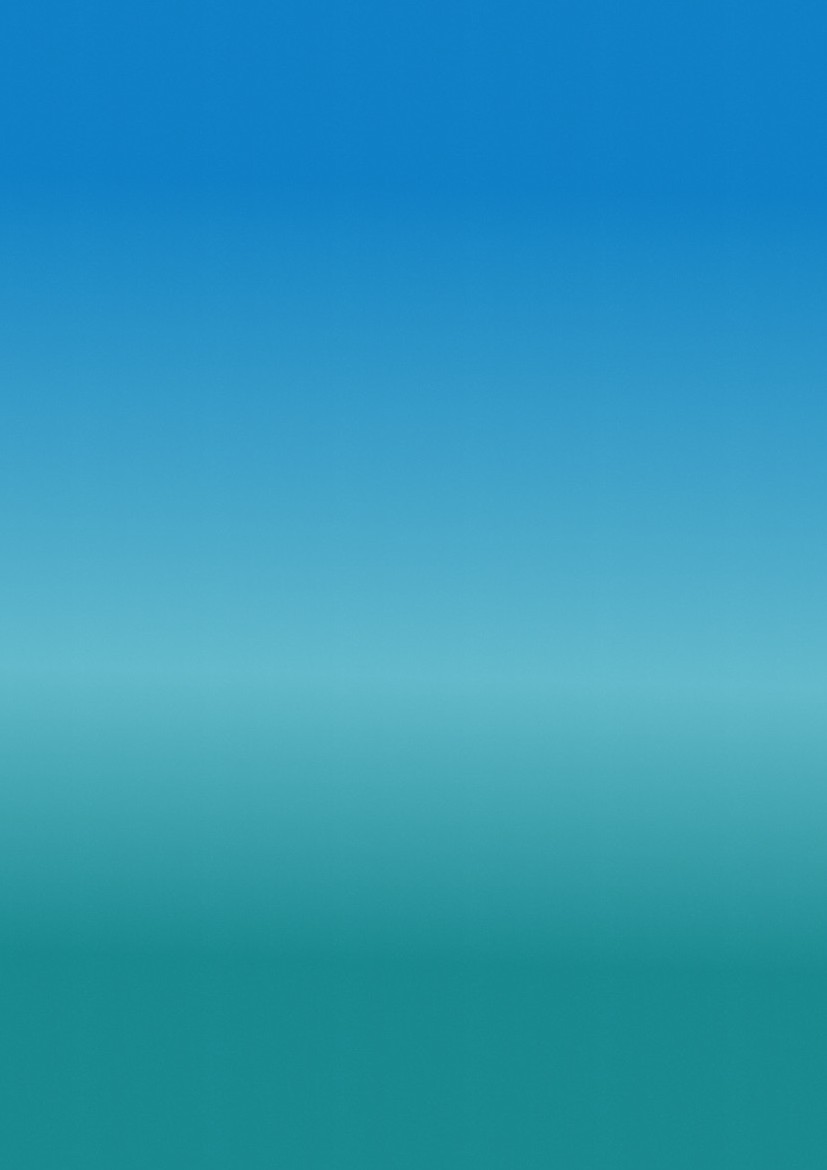 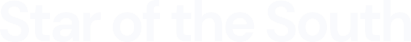 Star of the SouthEIS/EESConsultation PlanMARCH 2021Acknowledgement of Traditional Owners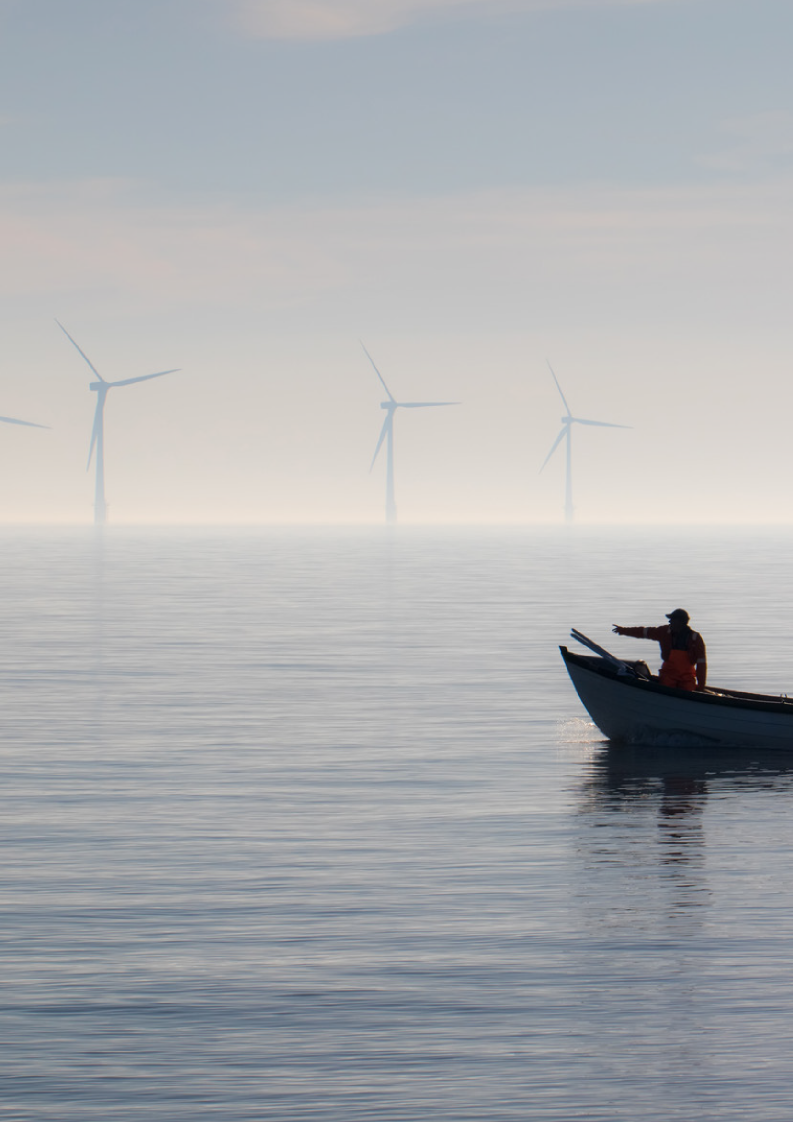 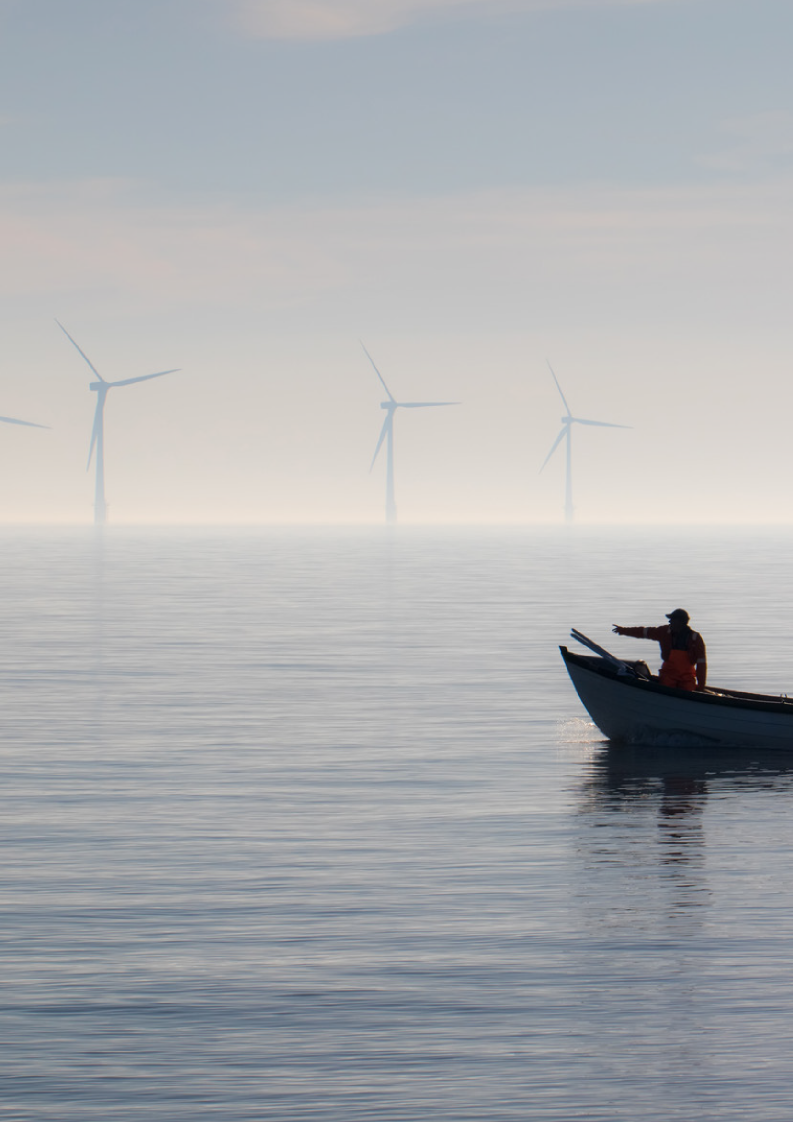 We acknowledge the Gunaikurnai people as Traditional Owners of the area in which the Star of the South would be located and pay our respect to their elders past, present and future.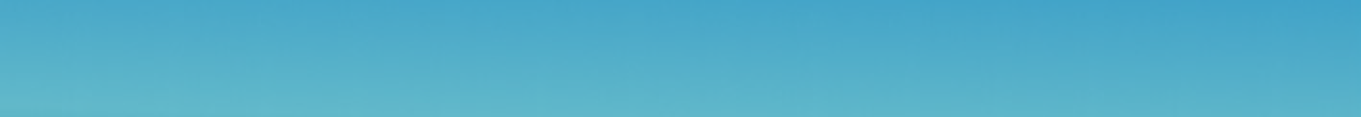 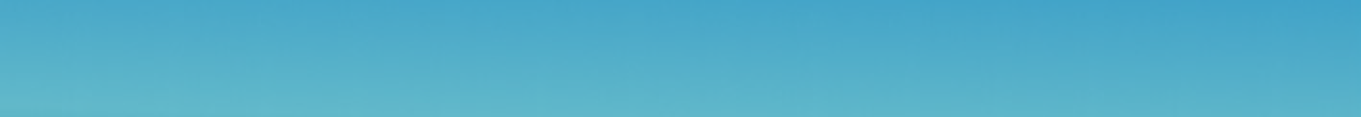 Introduction									51.1   	Background								51.2   	Purpose of this plan							51.3	Stakeholder and community consultation and feedback to date		61.4	Environmental assessment process					7About the project								9Communication and consultation framework					123.1   	Objectives								123.2   	Relevant legislation and best practice guidance				133.3	Communication and consultation approach				143.4	How feedback is used							15Traditional Owners								16Stakeholders									16Key messages									176.1   	The project								176.2   	Environmental assessment process					186.3	Indicative program								Communication and consultation activities and program			197.1   	Communication tools							197.2   	Consultation activities							207.3	Indicative program							24	Recording, monitoring and evaluation 						238.1   	Recording feedback							248.2   	EIS/EES Consultation Report						248.3	Evaluation								24			    Appendix A – Detailed Stakeholder list						25Terms and definitionsList of abbreviationsBackgroundThe Star of the South project (the project) is Australia’s first offshore wind project, proposedto be located off the south coast of Gippsland.The project involves installing wind turbines out at sea and using the strong and consistent offshore winds to generate electricity. The electricity would be transmitted to a connection point in the Latrobe Valley, via a transmission system of cables and substations, and connected into the National Electricity Market to deliver electricity to homes and businesses.The project has been under development since 2012.In March 2019 an Exploration Licence was granted by the Commonwealth Government to investigate the proposed project area. Site investigations commenced from November 2019 and are ongoing.In April 2020 the project was referred under the Commonwealth Environment Protection and Biodiversity Conservation Act 1999 (EPBC Act) and the Victorian Environment Effects Act 1978 (EE Act).The Commonwealth Department of Agriculture, Water and the Environment (DAWE) issued a decision that the project is a ‘controlled action’ and that an Environmental Impact Statement (EIS) is required.The Victorian Minister for Planning determined that an Environment Effects Statement (EES) is required to assess the effects of works proposed within Victorian jurisdiction.The project is a joint development by Australian founders and Copenhagen Infrastructure Partners - a global leader in offshore wind.Purpose of this planConsultation is a key aspect of the environmental assessment process. It helps build understanding of the project and its potential effects and enables stakeholder knowledge and views to be considered by the project team in project development and assessments, and by the government in its assessment and approval decisions.The EIS/EES Consultation plan (the plan) applies to the period of EIS/EES preparation and exhibition which is anticipated to take place between 2020-2022. It sets out how the project team will:Inform communities and stakeholders about the proposed project, the EIS/EES process and opportunities for participationHelp people understand the project and the EIS/EES processEncourage participation and seek input during preparation of the EES, in order to identify issues of potential concern, obtain local insight, and gain feedback on measures to address concernsUse and respond to public inputBuild on previous consultation to involve communities and stakeholders in project  development.Stakeholder and community consultation and feedback to dateConsultation has played an important role in the project’s development to date.The project team began early discussions with Gippsland communities and interested stakeholders in 2016. Formal consultation during 2019 and 2020 sought to involve people in the project’s early development and obtain feedback about specific activities and aspects of the project. Consultation summary reports outlining consultation undertaken and feedback received are published on the project website starofthesouth.com.au.Key issues and topics of interest raised by communities and stakeholders to date are:Jobs, economic and industry benefits from the projectHow environmental impacts will be identified, assessed and avoided or minimisedEnvironmental benefits from the projectHow impacts to private property will be minimisedAny changes to commercial and recreational fishing and boating that could result from the projectThe visual impact of the offshore wind farm and transmission infrastructureHow construction will be managed to avoid or minimise impacts on communities, landholders, marine users and the local environmentSupport for renewable energy and new forms of power generation in GippslandEffectiveness, cost and reliability of renewable energy.Feedback to date has been used to inform:The project team’s understanding of local values, issues and opportunitiesPlanning and delivery of site investigationsThe decision to use underground cables where it is technically feasible to do so, in order to minimise impacts on communities and landholdersAssessment of potential transmission corridorsConsultation methods and communication channels.Image of attendees at Star of the South consultation session viewing project information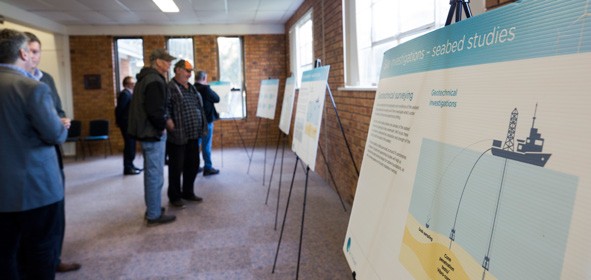 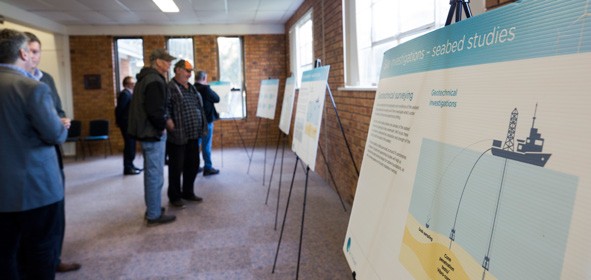 A Commonwealth EIS will assess relevant aspects of the project across the entire project area, both on land and offshore.A Victorian EES will assess relevant aspects of the project within Victorian jurisdiction, including transmission infrastructure on land and offshore elements within three nautical miles of the coast.Both the EIS and the EES will assess direct and indirect impacts associated with the project on its own and in combination with other proposed developments.A single EIS/EES will be prepared and timing of the Commonwealth and State processes aligned so that accessing information and participating in the process is as straightforward as possible.The environmental assessment process provides a pathway to some of the approvals required to build and operate an offshore wind farm, however a Commonwealth licence to build, operate and decommission an offshore wind farm will also be needed.The project components considered under existing Victorian and Commonwealth regulations are shown in Figure 1.An indicative timeline for the integrated EIS/EES process is shown in Figure 2.Figure 1: Project components considered under applicable regulations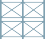 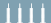 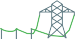 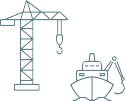 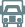 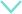 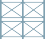 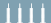 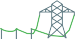 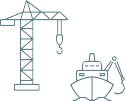 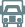 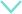 Figure 2: Indicative timeline for integrated EIS/EES processManaged by the Victorian Department of Environment, Land, Water and Planning (DELWP)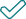 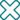 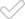 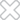 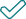 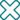 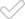 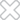 EES(Victoria)Managed by the Commonwealth Department of Agriculture, Water and Environment (DAWE)2020Project referred underthe EE Act.Project referred under the EPBC Act. Referral published and public comment invited to inform referral decision.The Minister for Planning determined that an EES isrequired.2020-2022The Commonwealth determined that the project is a ‘controlled action’ and an EIS is required.Star of the South undertakes site investigations to collect baseline environmental data and consultation to obtain input and local knowledge.DEWLP convenes a Technical Reference Group (TRG) to advise on EES scope and preparation.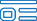 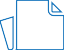 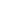 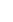 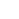 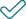 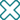 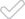 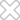 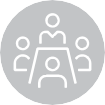 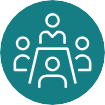 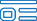 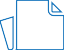 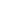 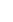 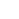 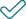 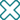 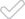 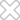 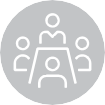 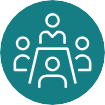 2021EES scoping requirements are released for public comment. Final requirements are published.DAWE participates in the TRG and consults with relevant government departments and regulatory agencies.EIS assessment guidelines may be released for public comment.Final requirements are published.2020-20222023Star of the South prepares EIS/EES in accordance with government requirements and with advice from the TRG. Consultation informs technical studies and EIS/EES preparation.EIS/EES is exhibited for public review and submissions.Independent Inquiry considers EES and public submissions and prepares a report for the Minister for Planning.Minister for Planning’s Assessment under the EE Act.DAWE considers public submissions and the Star of the South’s Response to Submissions.2023-2024Victorian decision makers consider the Minister for Planning’s Assessment to informapproval decisions.Minister for the Environment’s assessment and approval under EPBC Act.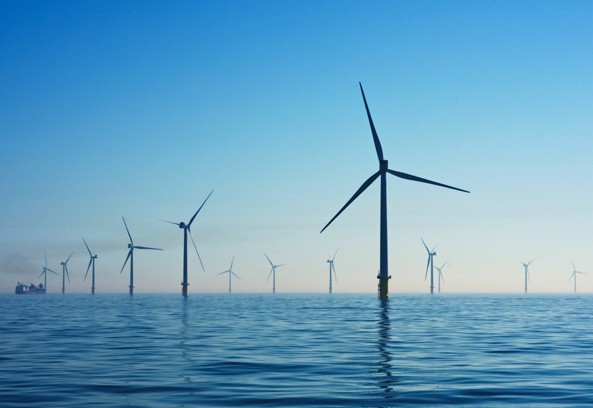 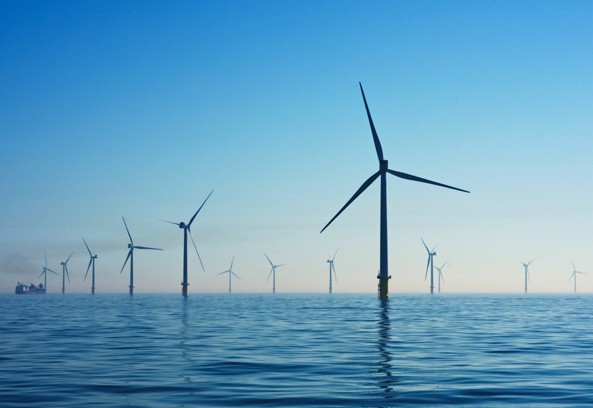 Image of an offshore wind farmThe Star of the South project is Australia’s first offshore wind project.The proposed offshore wind farm will transmit electricity, via offshore cables, to shore in the vicinity of Reeves Beach. Onshore transmission infrastructure will then transmit electricity from the coast to the Latrobe Valley through rural areas within the Shire of Wellington and City of Latrobe.The project is proposed to be located off the south coast of Gippsland within a 496m2 area, shown in Figure 3. This site offers:Good offshore wind conditions with consistent and strong windsSuitable water depths of around 20-40 metresAccess to existing transmission infrastructure in the Latrobe Valley, enabling connection to the National Electricity Market (NEM)Proximity to a local workforce, leading education and training providers, and supply chain with electricity generation experience (Latrobe Valley) and oil and gas maritime experience (Bass Strait)Proximity to existing ports for construction and operationsDistance from sensitive environmental areas, major shipping channels and commercial oil and gas fields.                      Figure 3: Proposed project location    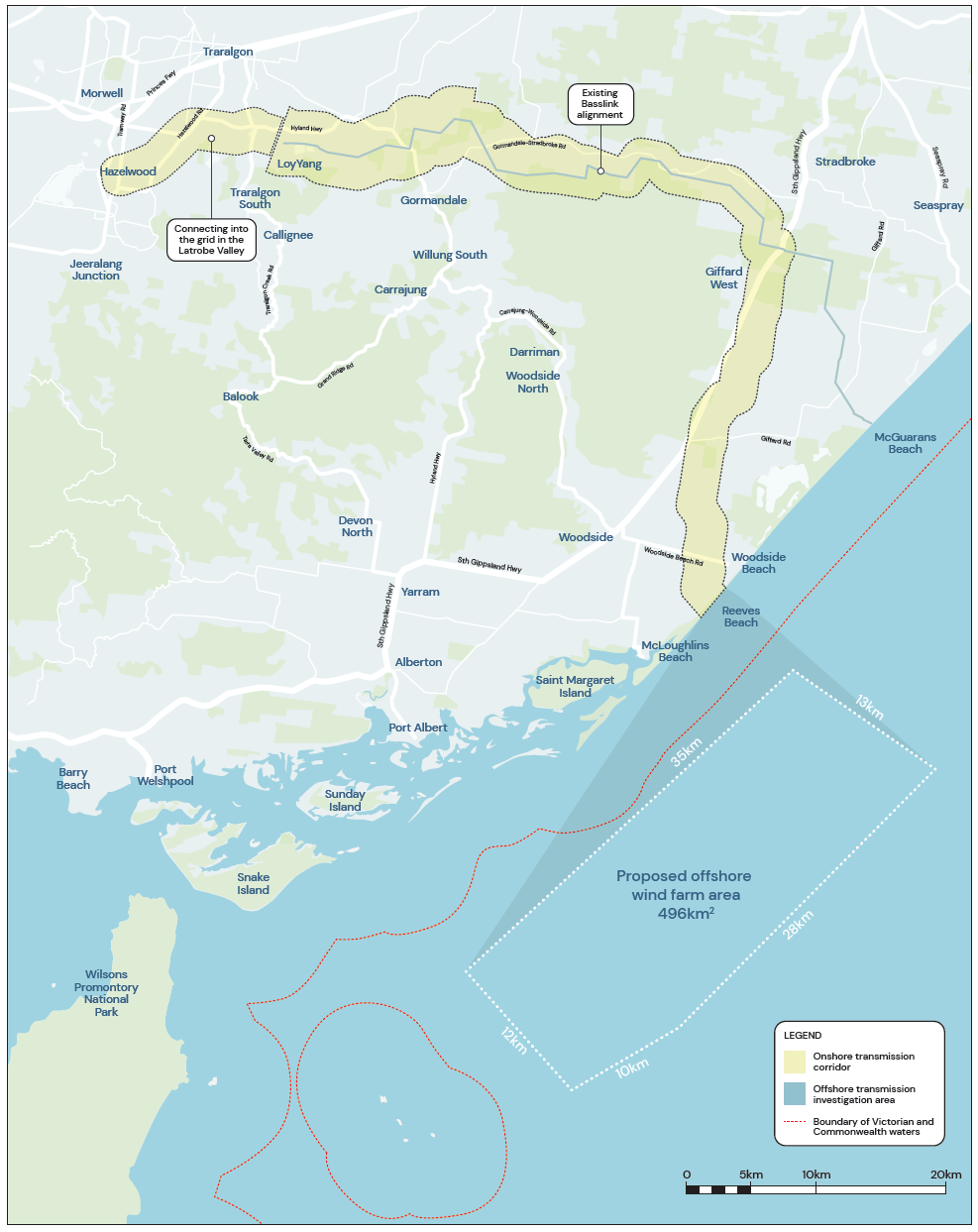 The project is made up of the following main components, as shown in Figure 4:An offshore wind farm with wind turbines installed on foundations in the seaAn offshore transmission system of inter-array cables, offshore substations and export cables to collect and transfer electricity to shoreAn onshore transmission system of underground (where technically feasible) cables andsubstations to transmit electricity to the Latrobe ValleyGrid connection at an existing terminal station.Figure 4: Project components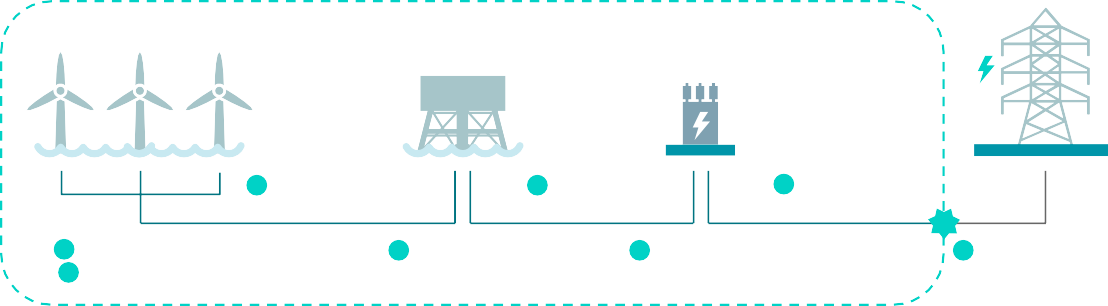 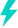 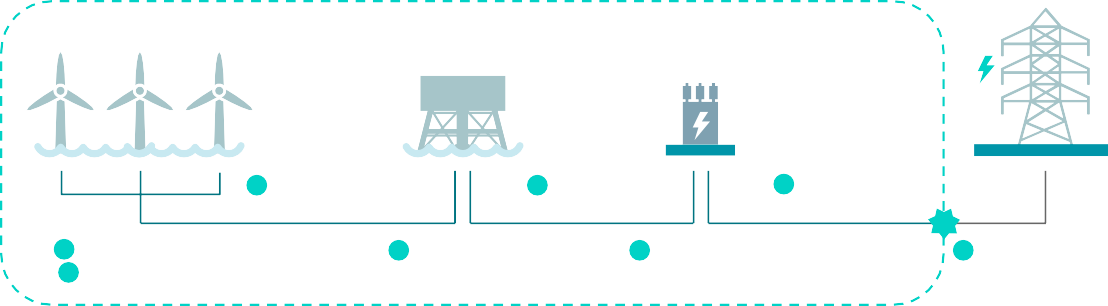 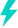 Ports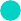 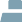 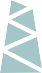 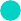 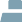 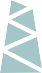 Turbines: Yield electrical power from the wind.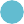 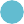 Turbine foundations: Structural support for the wind turbine.Inter-array cables: Network of subsea cables connecting strings of wind turbines to an offshore substation.Offshore substations: Collects and transforms electricity from 66 kV to 220-275 kV for transmission.Export cables: Transmits electricity from the offshore substation/s to the land.Onshore substations: Transforms electricity for transmission and grid connection.Onshore transmission: Transfers electricity to the grid connection point.Grid connection: Connects to the grid in the Latrobe Valley, for distribution to consumers.Ports: Supports a variety of construction and operational activities.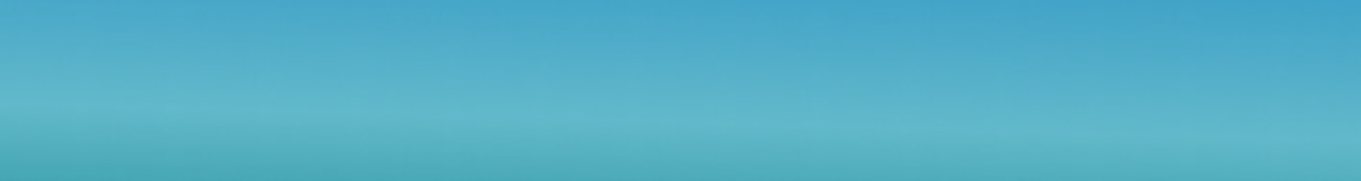 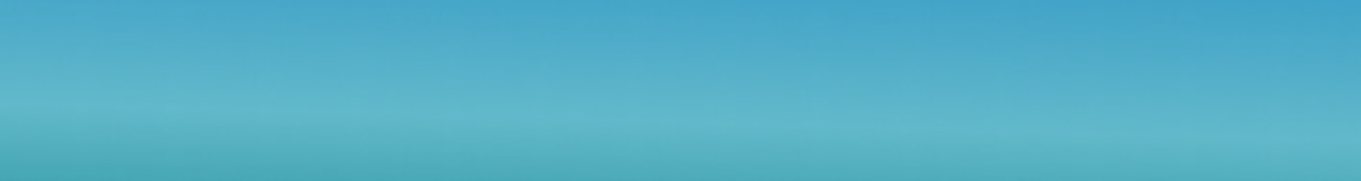 3.1 ObjectivesDuring EIS/EES preparation and exhibition, our communication and consultation objectives are to:Inform communities and stakeholders about the project, the EIS/EES process and opportunities to participateActively involve communities and stakeholders in the project’s development and planning to improve outcomesEncourage participation and seek input during preparation of the EIS/EES, in order to identify issues of potential concern, obtain local insight and gain feedback on measures to address concernsHelp people understand the project and participate, by ensuring communication materials are clear and accessibleDemonstrate how community and stakeholder issues and feedback are being captured and used to inform project development and assessment.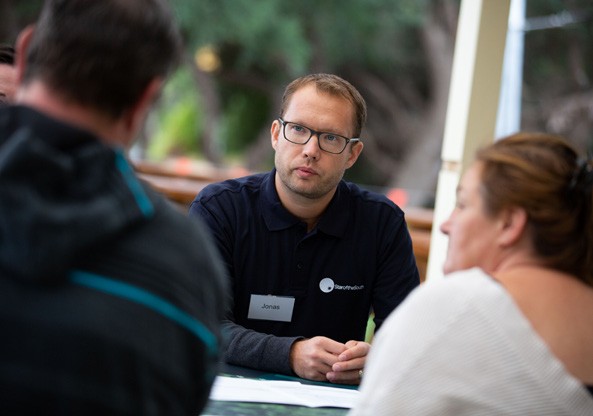 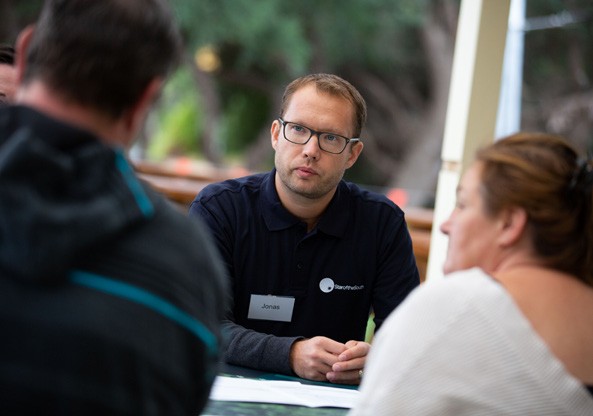 Image of attendees at Star of the South consultation session talking with the project team3.2. Relevant legislation and best practice guidanceThis plan has been developed with awareness and consideration of the following legislative requirements and best practice guidance:Environment Effects Act 1978 (Vic)Environment Protection and Biodiversity Conservation Act (1999) (Cth)Equal Opportunity Act 2010 (Vic)Charter of Human Rights and Responsibilities Act 2000 (Vic)Privacy Act 1988 (Cth)IAP2 Core Values and Public Participation Spectrum (see more below)Victorian Auditor General’s Office – Public Participation Better Practice Guide 2015National Wind Farm Commissioner recommendationsClean Energy Council – Community Engagement Guidelines for the Australian Wind Industry, 2018.3.2.2 IAP2 spectrumThe IAP2 Spectrum is an internationally recognised tool for planning public participation. It includes varying levels of public participation, ranging from:Inform – To provide the public with balanced and objective information to assist them in understanding the problem, alternatives, opportunities and/or solutions.Consult – To obtain public feedback on analysis, alternatives and/or decisions.Involve – To work directly with the public throughout the process to ensure that concerns and aspirations are consistently understood and considered.Collaborate – To partner with the public in each aspect of the decision including thedevelopment of alternatives and the identification of the preferred solution.Empower – To place final decision making in the hands of the public.Consultation during EIS/EES preparation and exhibition will involve informing people about the project and consulting or involving communities and stakeholders in decisions about key aspects of the project and the management of potential impacts. Because the project is subject to legislative, safety, technical and operational requirements, opportunities to delegate decisions to the public through the EIS/EES phase are not expected.Communication and consultation approachThe project has been founded and developed with the belief that early, sincere and respectful consultation is an essential component of successful project development.Project planning will involve some complex decisions that require consideration of a broad range of issues. We will seek to build genuine, trust-based relationships with communities and stakeholders to enable constructive discussion and exploration of these complexities, with a view to achieving greater mutual understanding and beneficial outcomes.3.3.1 PrinciplesConsultation is guided by the following principles:How feedback is usedCommunity and stakeholder feedback will inform various aspects of the project and preparation of the EIS/EES:The EIS/EES will document feedback received through consultation and the project team’s response.We will be clear about which aspects of the project’s development and assessment can be shaped by community feedback, when and why we’re seeking feedback and how it will be used.In instances where it is not possible to incorporate community or stakeholder preferences, the reasons will be clearly explained and the rationale and process for decision-making shared.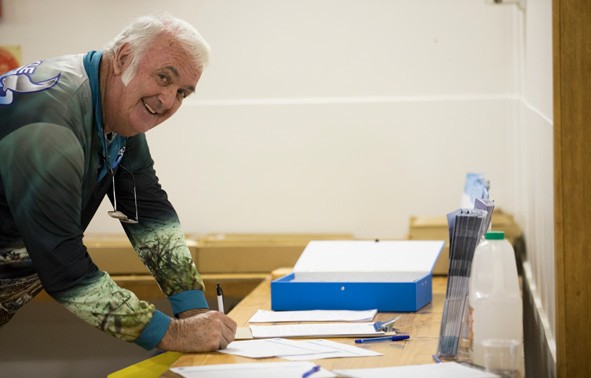 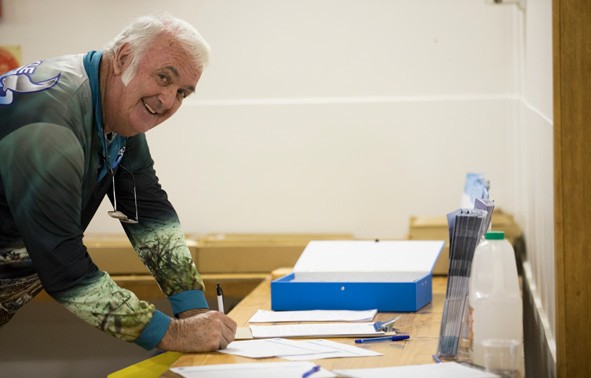 Image of community member completing a feedback form at Star of the South consultation session The Gunaikurnai people are the Traditional Owners and hold native title over parts of the proposed project area.Gunaikurnai Land and Waters Aboriginal Corporation (GLaWAC) are the Registered Aboriginal Party (RAP) and will be responsible for evaluating the project’s Cultural Heritage Management Plan. We understand that providing accurate and timely information to the Gunaikurnai people is a necessary and important responsibility of the project.Star of the South takes a partnership approach to engaging with Traditional Owners and will seek involvement on a range of topics beyond Cultural Heritage, such as native title, project design, construction and procurement.A dedicated Indigenous Engagement Advisor for the project supports a continual and open dialogue, provides a single point of contact on the project team and ensures appropriate and respectful engagement at all times.The project is expected to attract interest in the Gippsland region and potentially more broadly across Victoria and Australia. A detailed stakeholder analysis is provided in Appendix A.The following broad types of stakeholders have an interest in the project:Australian and Victorian Government Ministers and Members of ParliamentAustralian and Victorian Government departments and agenciesLocal governmentCommercial fisheries – individuals and representative bodiesRecreational fishers and boaters – individuals and representative bodiesResidents of Gippsland, landholders and communities along the south coast of Gippsland and along the project’s transmission routeEmergency servicesLocal community groupsEnvironment groupsElectricity market operators, regulators and participantsIndustry and business representativesGlobal and local supply chainLocal tourism businesses and agenciesHard to reach and vulnerable members of the communityEducation institutionsMedia outletsKey messages assist in providing clear and consistent information about the project, the EIS/EES process and opportunities for public involvement. This plan will be refined and re-published as needed to incorporate updated messages as the project and EIS/EES preparation progresses.The projectStar of the South is Australia’s first offshore wind project, proposed to be located off the south coast of Gippsland.It has the potential to generate up to 2.2GW of capacity.It would provide large-scale, renewable energy to support Victoria’s clean, secure and affordable energy future.The project involves installing wind turbines out in the sea and using the strong and consistent ocean winds to generate electricity.The project would transmit electricity to a connection point in the Latrobe Valley where it would connect into the National Electricity Market to deliver electricity to homes and businesses.A major infrastructure project worth $8-10 billion, it would inject $6.4 billion into the Gippsland economy and create thousands of jobs during construction and hundreds of long-term Gippsland jobs during operation.If the project receives all necessary approvals, construction could begin from the mid- 2020s, to deliver power this decade.To find out more please contact us by phoning 1800 340 340, emailing info@starofthesouth.com.au, visiting starofthesouth.com.au or following Star of the South Project on Facebook.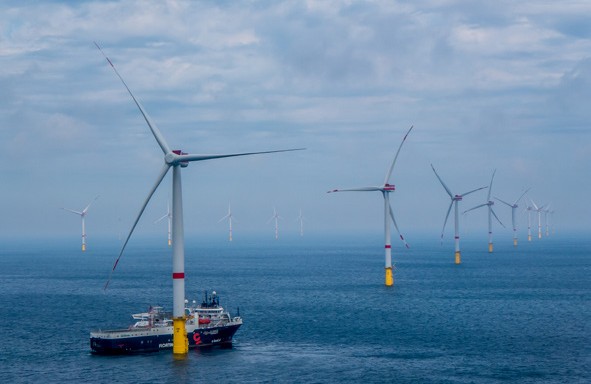 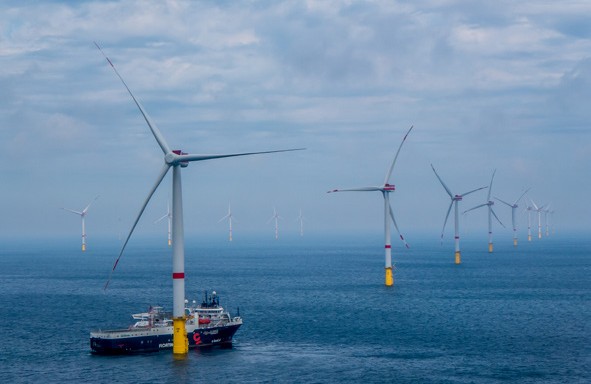 Environmental assessment processThe project is being assessed through a coordinated Commonwealth Environment Impact Statement (EIS) and Victorian Environment Effects Statement (EES).The EIS/EES is being coordinated to make finding information and participating in theprocess as easy as possible.An EIS/EES is a comprehensive assessment of potentially significant environmental, social,economic and planning aspects of a project.The scope of the EIS will be determined by the Commonwealth Minister for the Environment and the scope of the EES by the Victorian Minister for Planning. Public comment will be invited on draft requirements.We will prepare the EIS/EES in accordance with EIS assessment guidelines and EES scoping requirements.Developing an EIS/EES involves:Studies to understand existing conditionsAssessments to determine potential impactsIdentifying measures to avoid or minimise any impactsConsultation with stakeholders and communities.A Technical Reference Group (TRG) has been convened by the Victorian Department of Environment, Land, Water and Planning to advise on the preparation of the EIS/EES. The group includes government agencies, Traditional Owners, regional authorities and councils.There will be opportunities for community and stakeholder input to the EIS/EES as studies and impact assessments are undertaken, and throughout its preparation.The completed EIS/EES will be exhibited for public comment, and community members and other stakeholders will have the opportunity to make a submission.Following public exhibition of the EIS/EES an Inquiry (appointed under the EE Act) will consider the environmental effects of the project. Public hearings may be held as part of the Inquiry process.Outcomes of the EIS/EES process will inform government approval decisions including planning approval under the Planning and Environment Act, the Environment Protection and Biodiversity Conservation Act, and consent under the Marine and Coastal Act.The project will also need a licence to construct, operate and decommission an offshore wind farm in Commonwealth waters. The Commonwealth Government is working on a new regulatory framework to enable offshore renewable energy projects like Star of South.A range of communication tools will be used to share project information and updates,to promote opportunities for participation in the EIS/EES process, and to share findings about the project’s potential impacts and proposed measures to avoid or minimise these effects.Consultation activities and methods will be tailored to suit the project and EIS/EES phase, the matters being discussed and stakeholder preferences. Activities and methods used will evolve to ensure ongoing relevance and in response to feedback.Communication toolsConsultation activitiesDedicated landholder engagementThe project has a dedicated team to work with landholders where an easement is required for the project’s transmission system. This team will regularly meet with landholders and provide updates through email, phone calls and meetings. A dedicated phone number and email address is available for all landholder enquiries.Dedicated marine user engagementRecognising the unique needs of this important cohort, the project is working with commercial fisheries, recreational fishers, boaters and other marine users, representative groups and regulators, in order to share and seek information and promote opportunities for participation.Hard to reach and vulnerable groupsThe project team will work with local government and other service providers to identify relevant individuals, groups and those who support them. The best approach will be determined on a case-by-case basis.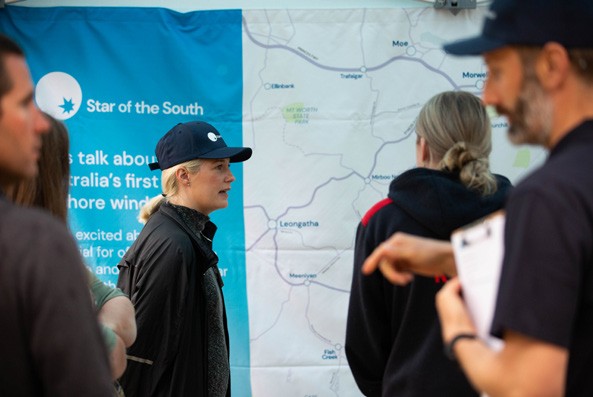 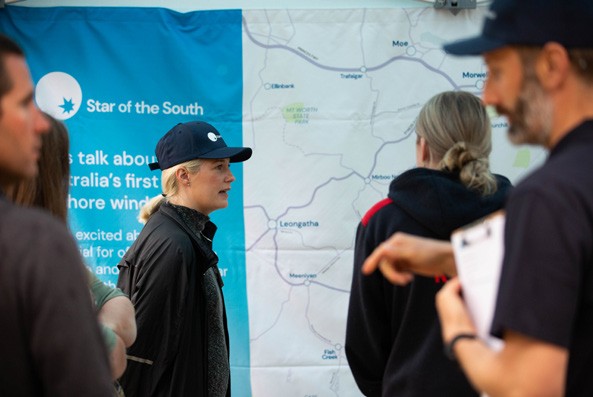 Image of community members talking with the Star of the South project team  Indicative programPlanned communication and consultation activities are shown below. For current and upcoming opportunities to get involved please visit starofthesouth.com.au/community.The effectiveness of communication and consultation activities will be continually assessed and adjusted as needed, to ensure the objectives set out in this plan are being achieved.This Consultation Plan may be modified and updated as preparation of the EIS/EES progresses in order to make improvements, in response to feedback and preferences expressed by participants, to reflect program updates, and/or to ensure a tailored approach is taken to address any emerging issues and opportunities. Any material updates to this Plan must be endorsed by the project’s Technical Reference Group.Recording feedbackStakeholder interactions and feedback (both formal and informal) are recorded in the project’s Consultation Manager database. This database holds stakeholder information and enables the project team to record and classify enquiries, feedback or complaints to enable accurate record keeping and reporting.Feedback received through formal consultation is also analysed and reported in Consultation Summary Reports. Reports are published on the project website and supplied to those who participated in consultation.Any complaints are managed in accordance with the project’s Complaint Handling Procedure which is available on the project website.EIS/EES Consultation ReportA report outlining consultation undertaken, feedback received and how we responded to that feedback will be produced and included as part of the EIS/EES, in accordance with the EIS assessment guidelines and EES scoping requirements.EvaluationPerformance against the communication and consultation framework objectives set out in this plan will be measured through:Feedback from the people we engage withSocial research findings relating to awareness, support and satisfactionQuantity and content of survey responsesQuantity and content of enquiriesWebsite and social media statistics relating to reach, engagement and sentimentMedia monitoringQuick pollsFeedback forms in the project’s local office and community hub.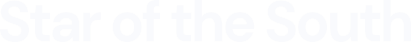 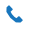 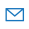 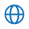 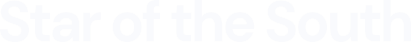 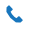 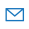 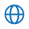 The Trustee for The Star of the South TrustLevel 30, 55 Collins Street, Melbourne, Victoria  3000  Australia1800 340 340info@starofthesouth.com.au starofthesouth.com.auDocument TitleStar of the South EIS/EES Consultation PlanRevision2.0DateAugust 2021Document statusFinalWrittenSarah AltmannReviewedNaomi CampbellApprovedErin Coldhamcommunicationmeans the act or process of providing public information about the project.Community Advisory Groupmeans a group convened by the project team to provide an avenue for two-way communication, to facilitate information-sharing with local communities, and to obtain local advice to inform project activities and development.consultationmeans the act or process of seeking and receiving feedback from project stakeholders, such as those listed in Appendix A of this plan.controlled actionmeans a proposed action that is likely to have a significant impact on a matter of national environmental significance or the environment of Commonwealth land.EIS/EESmeans the coordinated Commonwealth Environmental Impact Statement and Victorian Environment Effects Statement process being undertaken for the projectExploration Licencemeans the Exploration Licence: Licence for the conduct of offshore wind energy research and exploration near Gippsland, Victoria, which was granted by the Commonwealth Government on 29 March 2019 and specifies the rights and conditions for the exploration of the licence area off the coast of Gippsland.feedbackmeans input and advice from project stakeholders, such as those listed in Appendix A of this plan, provided through formal or information consultation.licence areameans the proposed project area situated off the coast of Gippsland, Victoria, asspecified in the Exploration Licence.the planmeans this plan, the EIS/EES Consultation Plan, which explains how consultation will be undertaken during EIS/EES preparation and exhibition.the projectmeans the proposed Star of the South project.the project teammeans Star of the South Pty Ltd, the proponent proposing to develop the Star ofthe South project.Technical Reference Groupmeans a group appointed by the Victorian Department of Environment, Land, Water and Planning to provide advice to the department and the proponent throughout the scoping and preparation of the EIS/EES. A Technical Working Group typically comprises representatives from government agencies, local government and statutory authorities.CAGCommunity Advisory GroupDAWECommonwealth Department of Agriculture, Water and EnvironmentDELWPVictorian Department of Environment, Land, Water and PlanningEPBC ActEnvironment Protection and Biodiversity Conservation Act 1999EE ActEnvironment Effects Act 1978 (Victoria)EISEnvironmental Impact StatementEESEnvironment Effects StatementEIS/EESCoordinated Environmental Impact Statement and Environment Effects StatementGWGigawattIAP2International Association for Public ParticipationMWMegawattRAPRegistered Aboriginal PartyTRGTechnical Reference GroupPrincipleWhat this means during EIS/EES preparation and exhibitionOpenListen with an open mindBe open and honest about considerations, impacts and opportunitiesExplain how and why decisions are being made and how input is used to inform decisionsResponsivePrompt acknowledgement of queries or concernsRespond to issues, no matter how large or smallFlexibleBe flexible in our approach to avoiding or mitigating impacts where possibleBe flexible about how and when we accept feedback so that timely input can shape the project to achieve beneficial outcomesSeek feedback on our communication and consultation approach and make any necessary adjustments in response to feedbackInclusiveSeek to identify and involve a broad and diverse range of stakeholders in planning and decisionsCommunicate in plain English and an accessible formatUse a range of communication methods to reach different audiences through their preferred channelsUse established local networks and groups to keep people informedTransparency and integrityBe respectful and honest in all interactionsShare information that allows stakeholders and communities to provide informed feedbackAdhere to all relevant laws and requirementsAccountableProvide key points of contact within the project team for queries or concernsTake ownership for issues which may arise, particularly those that could have an impact on communities or stakeholdersProvide access to senior team members and technical specialists at information sessions.StageHow feedback is usedDesignInforms options development and assessmentConsidered in project scope refinementConsidered in locating and micrositing infrastructurePlanning and environmental assessmentEnhances our understanding of the local environment, potential issues and opportunitiesConsidered in preparing impact assessmentsConsidered in developing measures to avoid or minimise potential impactsInforms communication and consultation approachInforms performance requirements for construction, operation and decommissioningConstruction and operationsConsidered in construction methodology, timing and impact mitigationInforms communication and consultation approach.Advertising and mediaAdvertisements, news coverage and interviews in local newspapers, radio and TV channels and on digital news and social media channels will be used to reach a broad audience across the Gippsland region and Victoria.WebsiteThe project’s website provides a central location for information about the project - starofthesouth.com.au.VideosVideos are used to communicate information in an engaging and accessible way for a broad audience and shared with the media, posted on social media, the project website and used in presentations to stakeholder and community groups.Social mediaFacebook and LinkedIn are used to communicate project information and updates, promote discussion and respond to enquiries. Key dates and activities, such as information sessions and public exhibition, will be advertised on social media channels.Printed and electronic newslettersNewsletters provide project updates and information about how to get involved.Print newsletters are sent to residents across the project area, available from the project’s community hub in Yarram and displayed in local shops, libraries and other public spaces where possible.E-newsletters are distributed monthly to subscribers.Information materialsA suite of project information materials is available on the project website and in hard copy at events, information sessions and the project’s community hub. Hard copy information packs are sent via post upon request and to those who have nominated to receive updates by mail. Materials are updated regularly, as the project’s development and environmental assessments progress.Maps and visual aidsMaps and other visual aids such as diagrams, photographs and illustrations are used to show the project location, components, appearance and processes.3Dvisualisations3D images and videos will be used to communicate visual aspects of the project.Posters and signagePosters and signs in local communities, such as on community notice boards, will be used to share information with a local audience and raise awareness of the project and opportunities to participate.Public information sessionsInformation sessions will be held to explain the assessment and consultation process, provide access to the project team and technical specialists, and accept feedback about potential concerns and suggestions from communities and stakeholders.At the formal exhibition stage, information sessions will be held to display and discuss EIS/EES documentation.Sessions may be held in person and/or via webinar or live online Q&A.Community Advisory GroupComprising local community members from different locations, members of special interest groups, Council representatives and project team members, this group facilitates two-way communication and provides local advice to the project team, including on issues being assessed as part of the EIS/EES. Meetings may be held in person and/or via video conference.Stakeholder briefings, meetings and workshopsBriefings are undertaken to provide information about the project and updatesat milestones. Meetings and workshops are held to address and seek inputon specific matters from individuals, groups and organisations with local or specialist knowledge. Briefings, meetings and workshops may be held in person or via video conference.Local office and community hubThe project’s community hub is open to the public (dependent on COVID-19 health advice) and provides a place where people can drop in to find information, ask questions and provide feedback or raise any concerns. It also provides a space to display information and hold community meetings, events and presentations.Community presentationsPresentations are given to community groups with an interest in the project to share information and promote opportunities to get involved. Community presentations may be held in person or via video conference.Local festivals, events and information displaysThe project’s participation in local events provides an opportunity for informal engagement and information sharing to raise awareness of the project, the EIS/ EES process and opportunities to participate.Consultation website – ‘Get involved’The project has a dedicated website for online consultation - starofthesouth. com.au/getinvolved. Online feedback methods include surveys, public Q&A, interactive maps, quick polls and a suggestions board.Community surveys and feedback formsSurveys and forms are used to collect data and feedback at information sessions, the project’s community hub and online.Social researchSocial research is undertaken annually to measure community awareness, views and communication preferences, and to complement formal and informal consultation activities.Schools engagementEngagement with local schools will be undertaken where possible to involve young people in discussions about the project and future. Schools engagement may be undertaken online or in person.Telephone, email and online Q&A enquiriesCommunity enquiries are received via a free-call number, email, through a website form, online Q&A, social media and in person at the project’s community hub. All enquiries are recorded in the project’s Consultation Manager system.Technical Reference Group (TRG)Convened by government to coordinate advice between statutory decision makers and the project team throughout the EIS/EES process. The project team will work collaboratively with members of the TRG, sharing information, seeking advice and considering their input in preparation of the EES.EIS/EES phase and indicative timingCommunication and consultationCommunication and consultationEIS/EES phase and indicative timingPurposeActivities2020-21Site investigations* and scoping requirements/ assessment guidelines *Investigations associated with environmental impact assessment. Additional studies may be ongoing past this timeframe to inform detailed design work.Build awareness and understanding of the project, the coordinated EIS/EES process and next stepsExplain how to get involved in consultation and encourage participationObtain feedback on community concerns and aspirationsfor consideration in project developmentGather information and local knowledge to inform site investigations and options assessmentIdentify consultation and communication preferencesPromote opportunity for public comment on EES scoping requirements and EIS assessment guidelinesOnline consultationStakeholder briefings andmeetingsCommunity presentationsLive stream information updatesand Q&AsProject community hubTechnical Reference GroupLandholder engagementEmails and phone callsSocial researchSchools engagementCommunity Advisory GroupLocal events and festivalsNewsletters (print and e-news)Website and social mediaVideosMedia and advertisingInformation materials and mapsConsultation summary report2021-22EIS/EES preparation, including impact assessmentsProvide information about the coordinated EIS/EES process and encourage participationExplain how feedback has been / is being used in project developmentObtain feedback on specific matters to inform project development and refinementInvolve communities and stakeholders in discussions to thoroughly understand issues and identify suitable mitigationsIdentify and implement improvements to consultation approachAs above, plus:Information sessions and webinarsStakeholder workshops3D visualisationsConsultation summary reportTechnical Reference GroupEIS/EES phase and indicative timingCommunication and consultationCommunication and consultationEIS/EES phase and indicative timingPurposeActivities2022Formal EIS/ EES exhibition,submissions and InquiryContinue to promote the coordinated process and involvement in EIS/EES process and formal consultationPresent and explain EIS/EESfindings and proposed mitigationsProvide information about how to make a submission and next stepsExplain how feedback helped inform the impact assessments and proposed environmental performance requirementsRespond to submissions as requiredEIS/EES displaysFormal submission process (managed by government)Stakeholder meetings andbriefingsCommunity presentationsInformation sessions and webinarsProject community hubEmails and phone callsCommunity Advisory GroupLocal and industry events andfestivalsNewsletters (print and e-news)Website and social mediaVideosMedia and advertisingInformation materials and mapsEES Consultation Report2022-23EIS/EES process completeReport back on EES assessment outcomes and approvalsExplain next stepsStakeholder briefings andmeetingsCommunity presentationsProject community hubEmails and phone callsCommunity Advisory GroupNewsletters (e-news)Website and social mediaMedia and advertisingInformation materialsCategoryStakeholderKey interestsDecision makersAustralian GovernmentMinister for the EnvironmentMinister for Energy and Emissions ReductionDepartment of Agriculture, Water and EnvironmentDepartment of Industry, Science, Energy and ResourcesPlanning process complies with legislation and requirementsInvolvement in project development and assessmentOptimal outcomes for environment and communityPreparation of robust EIS/EESBroader regulatory requirements for offshore windCommunity and stakeholder consultationVictorian GovernmentMinister for PlanningMinister for Energy, Environment and Climate ChangeDepartment of Environment, Land,Water and PlanningPlanning process complies with legislation and requirementsInvolvement in project development and assessmentOptimal outcomes for environment and communityPreparation of robust EIS/EESBroader regulatory requirements for offshore windCommunity and stakeholder consultationStatutory decision makers / Technical Reference GroupCommonwealth Department of Agriculture, Water and the EnvironmentVictorian Department of Environment,Land, Water and PlanningAboriginal VictoriaEnvironment Protection AuthorityGunaikurnai Land and WatersAboriginal CorporationHeritage VictoriaLatrobe City CouncilRegional Roads VictoriaSouth Gippsland Shire CouncilWellington Shire CouncilWest Gippsland Catchment Management AuthorityPlanning process complies with legislation and requirementsInvolvement in project development and assessmentOptimal outcomes for environment and communityPreparation of robust EIS/EESBroader regulatory requirements for offshore windCommunity and stakeholder consultationRegistered Aboriginal Parties and Traditional OwnersBunurong Land Council AboriginalCorporationUnderstanding project rationale andbenefitsUnderstanding and avoiding/ minimising potential adverse impactsOpportunities to provide input to project planning and deliveryNative TitleCultural Heritage Management PlanOpportunities for indigenous businesses and job seekersRegistered Aboriginal Parties and Traditional OwnersGunaikurnai Land and Waters AboriginalCorporationUnderstanding project rationale andbenefitsUnderstanding and avoiding/ minimising potential adverse impactsOpportunities to provide input to project planning and deliveryNative TitleCultural Heritage Management PlanOpportunities for indigenous businesses and job seekersCategoryStakeholderKey interestsAustralian GovernmentAustralian Energy Infrastructure CommissionerUnderstanding project rationale andbenefitsUnderstanding and avoiding/ minimising adverse impactsOpportunities to provide input to project planning and deliveryCommunity consultation processAustralian GovernmentAustralian Fisheries Management AuthorityUnderstanding project rationale andbenefitsUnderstanding and avoiding/ minimising adverse impactsOpportunities to provide input to project planning and deliveryCommunity consultation processAustralian GovernmentAustralian Hydrographic OfficeUnderstanding project rationale andbenefitsUnderstanding and avoiding/ minimising adverse impactsOpportunities to provide input to project planning and deliveryCommunity consultation processAustralian GovernmentAustralian Maritime Safety AuthorityUnderstanding project rationale andbenefitsUnderstanding and avoiding/ minimising adverse impactsOpportunities to provide input to project planning and deliveryCommunity consultation processAustralian GovernmentBureau of MeteorologyUnderstanding project rationale andbenefitsUnderstanding and avoiding/ minimising adverse impactsOpportunities to provide input to project planning and deliveryCommunity consultation processAustralian GovernmentCivil Aviation Safety AuthorityUnderstanding project rationale andbenefitsUnderstanding and avoiding/ minimising adverse impactsOpportunities to provide input to project planning and deliveryCommunity consultation processAustralian GovernmentCSIROUnderstanding project rationale andbenefitsUnderstanding and avoiding/ minimising adverse impactsOpportunities to provide input to project planning and deliveryCommunity consultation processAustralian GovernmentDepartment of DefenceUnderstanding project rationale andbenefitsUnderstanding and avoiding/ minimising adverse impactsOpportunities to provide input to project planning and deliveryCommunity consultation processAustralian GovernmentDepartment of Infrastructure, Transport, Regional Development and CommunicationsUnderstanding project rationale andbenefitsUnderstanding and avoiding/ minimising adverse impactsOpportunities to provide input to project planning and deliveryCommunity consultation processAustralian GovernmentGeoscience AustraliaUnderstanding project rationale andbenefitsUnderstanding and avoiding/ minimising adverse impactsOpportunities to provide input to project planning and deliveryCommunity consultation processAustralian GovernmentMembers of ParliamentUnderstanding project rationale andbenefitsUnderstanding and avoiding/ minimising adverse impactsOpportunities to provide input to project planning and deliveryCommunity consultation processAustralian GovernmentNational Offshore Petroleum Safety and Environmental Management AuthorityUnderstanding project rationale andbenefitsUnderstanding and avoiding/ minimising adverse impactsOpportunities to provide input to project planning and deliveryCommunity consultation processAustralian GovernmentRegional Development AustraliaUnderstanding project rationale andbenefitsUnderstanding and avoiding/ minimising adverse impactsOpportunities to provide input to project planning and deliveryCommunity consultation processVictorian Government and statutory authoritiesCountry Fire AuthorityUnderstanding project rationale and benefitsUnderstanding and avoiding/ minimising adverse impactsOpportunities to provide input to project planning and deliveryCommunity consultation processVictorian Government and statutory authoritiesDepartment of Jobs, Precincts and RegionsUnderstanding project rationale and benefitsUnderstanding and avoiding/ minimising adverse impactsOpportunities to provide input to project planning and deliveryCommunity consultation processVictorian Government and statutory authoritiesEarth ResourcesUnderstanding project rationale and benefitsUnderstanding and avoiding/ minimising adverse impactsOpportunities to provide input to project planning and deliveryCommunity consultation processVictorian Government and statutory authoritiesEmergency Management VictoriaUnderstanding project rationale and benefitsUnderstanding and avoiding/ minimising adverse impactsOpportunities to provide input to project planning and deliveryCommunity consultation processVictorian Government and statutory authoritiesGippsland Ports AuthorityUnderstanding project rationale and benefitsUnderstanding and avoiding/ minimising adverse impactsOpportunities to provide input to project planning and deliveryCommunity consultation processVictorian Government and statutory authoritiesGippsland WaterUnderstanding project rationale and benefitsUnderstanding and avoiding/ minimising adverse impactsOpportunities to provide input to project planning and deliveryCommunity consultation processVictorian Government and statutory authoritiesLatrobe Valley AuthorityUnderstanding project rationale and benefitsUnderstanding and avoiding/ minimising adverse impactsOpportunities to provide input to project planning and deliveryCommunity consultation processVictorian Government and statutory authoritiesMembers of ParliamentUnderstanding project rationale and benefitsUnderstanding and avoiding/ minimising adverse impactsOpportunities to provide input to project planning and deliveryCommunity consultation processVictorian Government and statutory authoritiesParks VictoriaUnderstanding project rationale and benefitsUnderstanding and avoiding/ minimising adverse impactsOpportunities to provide input to project planning and deliveryCommunity consultation processVictorian Government and statutory authoritiesPort of Hastings Development AuthorityUnderstanding project rationale and benefitsUnderstanding and avoiding/ minimising adverse impactsOpportunities to provide input to project planning and deliveryCommunity consultation processVictorian Government and statutory authoritiesRegional Development VictoriaUnderstanding project rationale and benefitsUnderstanding and avoiding/ minimising adverse impactsOpportunities to provide input to project planning and deliveryCommunity consultation processVictorian Government and statutory authoritiesState Emergency ServiceUnderstanding project rationale and benefitsUnderstanding and avoiding/ minimising adverse impactsOpportunities to provide input to project planning and deliveryCommunity consultation processVictorian Government and statutory authoritiesSouth Gippsland WaterUnderstanding project rationale and benefitsUnderstanding and avoiding/ minimising adverse impactsOpportunities to provide input to project planning and deliveryCommunity consultation processVictorian Government and statutory authoritiesTransport Safety VictoriaUnderstanding project rationale and benefitsUnderstanding and avoiding/ minimising adverse impactsOpportunities to provide input to project planning and deliveryCommunity consultation processVictorian Government and statutory authoritiesVictoria Police (water police)Understanding project rationale and benefitsUnderstanding and avoiding/ minimising adverse impactsOpportunities to provide input to project planning and deliveryCommunity consultation processVictorian Government and statutory authoritiesVictorian Fisheries AuthorityUnderstanding project rationale and benefitsUnderstanding and avoiding/ minimising adverse impactsOpportunities to provide input to project planning and deliveryCommunity consultation processCategoryStakeholderKey interestsLocal GovernmentCouncillors, executive and officers from the following councils:Latrobe City CouncilSouth Gippsland Shire CouncilWellington Shire CouncilUnderstanding project rationale and benefitsUnderstanding and avoiding/minimising adverse impacts on council land and assets, the local environment and for local residents and businessesOpportunities to provide input to project planning and deliveryOpportunities to regenerate or transition local industries, businesses and the economyCommunity consultation processDirectly affected or adjacent landholders, licence holders and asset ownersAusNet ServicesUnderstanding project rationale and benefitsUnderstanding potential impacts from project construction and operation on land, licence and/or assetInvolvement in decisions which may affect land, licence and/or assetMinimising impacts on land, licence and/or asset during construction and operationCo-existing and/or compensation (if applicable)Directly affected or adjacent landholders, licence holders and asset ownersBasslinkUnderstanding project rationale and benefitsUnderstanding potential impacts from project construction and operation on land, licence and/or assetInvolvement in decisions which may affect land, licence and/or assetMinimising impacts on land, licence and/or asset during construction and operationCo-existing and/or compensation (if applicable)Directly affected or adjacent landholders, licence holders and asset ownersCarbonNetUnderstanding project rationale and benefitsUnderstanding potential impacts from project construction and operation on land, licence and/or assetInvolvement in decisions which may affect land, licence and/or assetMinimising impacts on land, licence and/or asset during construction and operationCo-existing and/or compensation (if applicable)Directly affected or adjacent landholders, licence holders and asset ownersCrown land managersUnderstanding project rationale and benefitsUnderstanding potential impacts from project construction and operation on land, licence and/or assetInvolvement in decisions which may affect land, licence and/or assetMinimising impacts on land, licence and/or asset during construction and operationCo-existing and/or compensation (if applicable)Directly affected or adjacent landholders, licence holders and asset ownersCommercial fishing licence and quota holdersUnderstanding project rationale and benefitsUnderstanding potential impacts from project construction and operation on land, licence and/or assetInvolvement in decisions which may affect land, licence and/or assetMinimising impacts on land, licence and/or asset during construction and operationCo-existing and/or compensation (if applicable)Directly affected or adjacent landholders, licence holders and asset ownersMining tenement holdersUnderstanding project rationale and benefitsUnderstanding potential impacts from project construction and operation on land, licence and/or assetInvolvement in decisions which may affect land, licence and/or assetMinimising impacts on land, licence and/or asset during construction and operationCo-existing and/or compensation (if applicable)Directly affected or adjacent landholders, licence holders and asset ownersPetroleum/gas tenement holdersUnderstanding project rationale and benefitsUnderstanding potential impacts from project construction and operation on land, licence and/or assetInvolvement in decisions which may affect land, licence and/or assetMinimising impacts on land, licence and/or asset during construction and operationCo-existing and/or compensation (if applicable)Directly affected or adjacent landholders, licence holders and asset ownersPrivate landholders along the south Gippsland coast and the project’s transmission routeUnderstanding project rationale and benefitsUnderstanding potential impacts from project construction and operation on land, licence and/or assetInvolvement in decisions which may affect land, licence and/or assetMinimising impacts on land, licence and/or asset during construction and operationCo-existing and/or compensation (if applicable)Directly affected or adjacent landholders, licence holders and asset ownersRecreational fishing licence holdersUnderstanding project rationale and benefitsUnderstanding potential impacts from project construction and operation on land, licence and/or assetInvolvement in decisions which may affect land, licence and/or assetMinimising impacts on land, licence and/or asset during construction and operationCo-existing and/or compensation (if applicable)Local community, business and tourismChambers of CommerceUnderstanding project rationale and benefitsUnderstanding potential impacts from project construction and operation in the local areaAbility to provide local knowledge to enhance the project and delivery and to help avoid/minimise impactsOpportunities to provide input to the projectClear information and updates about the projectMaximising local benefits from the projectOpportunities for local businesses and job seekersLocal community, business and tourismCoast GuardUnderstanding project rationale and benefitsUnderstanding potential impacts from project construction and operation in the local areaAbility to provide local knowledge to enhance the project and delivery and to help avoid/minimise impactsOpportunities to provide input to the projectClear information and updates about the projectMaximising local benefits from the projectOpportunities for local businesses and job seekersLocal community, business and tourism  Charter and tour boat operatorsUnderstanding project rationale and benefitsUnderstanding potential impacts from project construction and operation in the local areaAbility to provide local knowledge to enhance the project and delivery and to help avoid/minimise impactsOpportunities to provide input to the projectClear information and updates about the projectMaximising local benefits from the projectOpportunities for local businesses and job seekersLocal community, business and tourismCorner Inlet ConnectionsUnderstanding project rationale and benefitsUnderstanding potential impacts from project construction and operation in the local areaAbility to provide local knowledge to enhance the project and delivery and to help avoid/minimise impactsOpportunities to provide input to the projectClear information and updates about the projectMaximising local benefits from the projectOpportunities for local businesses and job seekersLocal community, business and tourismFishing clubsUnderstanding project rationale and benefitsUnderstanding potential impacts from project construction and operation in the local areaAbility to provide local knowledge to enhance the project and delivery and to help avoid/minimise impactsOpportunities to provide input to the projectClear information and updates about the projectMaximising local benefits from the projectOpportunities for local businesses and job seekersLocal community, business and tourismFriends of the PromUnderstanding project rationale and benefitsUnderstanding potential impacts from project construction and operation in the local areaAbility to provide local knowledge to enhance the project and delivery and to help avoid/minimise impactsOpportunities to provide input to the projectClear information and updates about the projectMaximising local benefits from the projectOpportunities for local businesses and job seekersLocal community, business and tourismGippsland Climate Change NetworkUnderstanding project rationale and benefitsUnderstanding potential impacts from project construction and operation in the local areaAbility to provide local knowledge to enhance the project and delivery and to help avoid/minimise impactsOpportunities to provide input to the projectClear information and updates about the projectMaximising local benefits from the projectOpportunities for local businesses and job seekersLocal community, business and tourismGippsland Environment GroupUnderstanding project rationale and benefitsUnderstanding potential impacts from project construction and operation in the local areaAbility to provide local knowledge to enhance the project and delivery and to help avoid/minimise impactsOpportunities to provide input to the projectClear information and updates about the projectMaximising local benefits from the projectOpportunities for local businesses and job seekersLocal community, business and tourismGreening AustraliaUnderstanding project rationale and benefitsUnderstanding potential impacts from project construction and operation in the local areaAbility to provide local knowledge to enhance the project and delivery and to help avoid/minimise impactsOpportunities to provide input to the projectClear information and updates about the projectMaximising local benefits from the projectOpportunities for local businesses and job seekersLocal community, business and tourismLandcare groupsUnderstanding project rationale and benefitsUnderstanding potential impacts from project construction and operation in the local areaAbility to provide local knowledge to enhance the project and delivery and to help avoid/minimise impactsOpportunities to provide input to the projectClear information and updates about the projectMaximising local benefits from the projectOpportunities for local businesses and job seekersLocal community, business and tourismLatrobe Valley Community Power HubUnderstanding project rationale and benefitsUnderstanding potential impacts from project construction and operation in the local areaAbility to provide local knowledge to enhance the project and delivery and to help avoid/minimise impactsOpportunities to provide input to the projectClear information and updates about the projectMaximising local benefits from the projectOpportunities for local businesses and job seekersLocal community, business and tourismLocal businesses and industryUnderstanding project rationale and benefitsUnderstanding potential impacts from project construction and operation in the local areaAbility to provide local knowledge to enhance the project and delivery and to help avoid/minimise impactsOpportunities to provide input to the projectClear information and updates about the projectMaximising local benefits from the projectOpportunities for local businesses and job seekersLocal community, business and tourismResidents of Gippsland and the Latrobe ValleyUnderstanding project rationale and benefitsUnderstanding potential impacts from project construction and operation in the local areaAbility to provide local knowledge to enhance the project and delivery and to help avoid/minimise impactsOpportunities to provide input to the projectClear information and updates about the projectMaximising local benefits from the projectOpportunities for local businesses and job seekersLocal community, business and tourismResident / Progress / Ratepayer associationsUnderstanding project rationale and benefitsUnderstanding potential impacts from project construction and operation in the local areaAbility to provide local knowledge to enhance the project and delivery and to help avoid/minimise impactsOpportunities to provide input to the projectClear information and updates about the projectMaximising local benefits from the projectOpportunities for local businesses and job seekersLocal community, business and tourismRotary clubsUnderstanding project rationale and benefitsUnderstanding potential impacts from project construction and operation in the local areaAbility to provide local knowledge to enhance the project and delivery and to help avoid/minimise impactsOpportunities to provide input to the projectClear information and updates about the projectMaximising local benefits from the projectOpportunities for local businesses and job seekersLocal community, business and tourismSporting clubsUnderstanding project rationale and benefitsUnderstanding potential impacts from project construction and operation in the local areaAbility to provide local knowledge to enhance the project and delivery and to help avoid/minimise impactsOpportunities to provide input to the projectClear information and updates about the projectMaximising local benefits from the projectOpportunities for local businesses and job seekersLocal community, business and tourismTourism agencies and operatorsUnderstanding project rationale and benefitsUnderstanding potential impacts from project construction and operation in the local areaAbility to provide local knowledge to enhance the project and delivery and to help avoid/minimise impactsOpportunities to provide input to the projectClear information and updates about the projectMaximising local benefits from the projectOpportunities for local businesses and job seekersCategoryStakeholderKey interestsBroader communityVictorian communityUnderstanding project rationale,benefits and impactsAbility to access clear project informationEffects on electricity prices and supplyBroader communityElectricity consumersUnderstanding project rationale,benefits and impactsAbility to access clear project informationEffects on electricity prices and supplyCommercial fishing groupsAbalone VictoriaUnderstanding project rationale andbenefitsUnderstanding potential impacts from project construction and operation on fisheries and the local environmentAccess to the project site, co-existing and/or compensation (if applicable)Commercial fishing groupsAustralian Southern Bluefin TunaIndustry AssociationUnderstanding project rationale andbenefitsUnderstanding potential impacts from project construction and operation on fisheries and the local environmentAccess to the project site, co-existing and/or compensation (if applicable)Commercial fishing groupsBass Strait Scallop Fishermen’s AssociationUnderstanding project rationale andbenefitsUnderstanding potential impacts from project construction and operation on fisheries and the local environmentAccess to the project site, co-existing and/or compensation (if applicable)Commercial fishing groupsCommonwealth Fisheries AssociationUnderstanding project rationale andbenefitsUnderstanding potential impacts from project construction and operation on fisheries and the local environmentAccess to the project site, co-existing and/or compensation (if applicable)Commercial fishing groupsFisheries Research and Development CorporationUnderstanding project rationale andbenefitsUnderstanding potential impacts from project construction and operation on fisheries and the local environmentAccess to the project site, co-existing and/or compensation (if applicable)Commercial fishing groupsLakes Entrance Fishermen’s CooperativeUnderstanding project rationale andbenefitsUnderstanding potential impacts from project construction and operation on fisheries and the local environmentAccess to the project site, co-existing and/or compensation (if applicable)Commercial fishing groupsPort Franklin Fisherman’s AssociationUnderstanding project rationale andbenefitsUnderstanding potential impacts from project construction and operation on fisheries and the local environmentAccess to the project site, co-existing and/or compensation (if applicable)Commercial fishing groupsSeafood Industry AustraliaUnderstanding project rationale andbenefitsUnderstanding potential impacts from project construction and operation on fisheries and the local environmentAccess to the project site, co-existing and/or compensation (if applicable)Commercial fishing groupsSeafood Industry VictoriaUnderstanding project rationale andbenefitsUnderstanding potential impacts from project construction and operation on fisheries and the local environmentAccess to the project site, co-existing and/or compensation (if applicable)Commercial fishing groupsSmall Pelagic Fishery Industry AssociationUnderstanding project rationale andbenefitsUnderstanding potential impacts from project construction and operation on fisheries and the local environmentAccess to the project site, co-existing and/or compensation (if applicable)Commercial fishing groupsSouth East Trawl Fishing Industry AssociationUnderstanding project rationale andbenefitsUnderstanding potential impacts from project construction and operation on fisheries and the local environmentAccess to the project site, co-existing and/or compensation (if applicable)Commercial fishing groupsSouthern Shark Industry AllianceUnderstanding project rationale andbenefitsUnderstanding potential impacts from project construction and operation on fisheries and the local environmentAccess to the project site, co-existing and/or compensation (if applicable)Commercial fishing groupsSustainable Shark Fishing AssociationUnderstanding project rationale andbenefitsUnderstanding potential impacts from project construction and operation on fisheries and the local environmentAccess to the project site, co-existing and/or compensation (if applicable)Commercial fishing groupsTuna AustraliaUnderstanding project rationale andbenefitsUnderstanding potential impacts from project construction and operation on fisheries and the local environmentAccess to the project site, co-existing and/or compensation (if applicable)Commercial fishing groupsVictorian Bays and Inlets Fisheries AssociationUnderstanding project rationale andbenefitsUnderstanding potential impacts from project construction and operation on fisheries and the local environmentAccess to the project site, co-existing and/or compensation (if applicable)Commercial fishing groupsVictorian Rock Lobster IndustryAssociationUnderstanding project rationale andbenefitsUnderstanding potential impacts from project construction and operation on fisheries and the local environmentAccess to the project site, co-existing and/or compensation (if applicable)Recreational fishing groupsAustralian Anglers Association (Victoria)Understanding project rationale and benefitsUnderstanding potential impacts from project construction and operation on recreational fishing and boating, landside facilities and the local environmentAccess to the project site, co-existingOpportunities to improve fishingRecreational fishing groupsAustralian National SportfishingAssociationUnderstanding project rationale and benefitsUnderstanding potential impacts from project construction and operation on recreational fishing and boating, landside facilities and the local environmentAccess to the project site, co-existingOpportunities to improve fishingRecreational fishing groupsAustralian Recreational Fishing FoundationUnderstanding project rationale and benefitsUnderstanding potential impacts from project construction and operation on recreational fishing and boating, landside facilities and the local environmentAccess to the project site, co-existingOpportunities to improve fishingRecreational fishing groupsBoating Industry Association of VictoriaUnderstanding project rationale and benefitsUnderstanding potential impacts from project construction and operation on recreational fishing and boating, landside facilities and the local environmentAccess to the project site, co-existingOpportunities to improve fishingRecreational fishing groupsFuture Fish FoundationUnderstanding project rationale and benefitsUnderstanding potential impacts from project construction and operation on recreational fishing and boating, landside facilities and the local environmentAccess to the project site, co-existingOpportunities to improve fishingRecreational fishing groupsGame Fishers Association of VictoriaUnderstanding project rationale and benefitsUnderstanding potential impacts from project construction and operation on recreational fishing and boating, landside facilities and the local environmentAccess to the project site, co-existingOpportunities to improve fishingRecreational fishing groupsGippsland Angling Clubs AssociationUnderstanding project rationale and benefitsUnderstanding potential impacts from project construction and operation on recreational fishing and boating, landside facilities and the local environmentAccess to the project site, co-existingOpportunities to improve fishingRecreational fishing groupsLocal fishing clubsUnderstanding project rationale and benefitsUnderstanding potential impacts from project construction and operation on recreational fishing and boating, landside facilities and the local environmentAccess to the project site, co-existingOpportunities to improve fishingRecreational fishing groupsVR FishUnderstanding project rationale and benefitsUnderstanding potential impacts from project construction and operation on recreational fishing and boating, landside facilities and the local environmentAccess to the project site, co-existingOpportunities to improve fishingCategoryStakeholderKey interestsEnergy market operators and regulatorsAustralian Energy Market CommissionUnderstanding project scope, capacity and operationsGrid connectionSafetyNational Electricity Market operationsEnergy market operators and regulatorsAustralian Energy Market OperatorUnderstanding project scope, capacity and operationsGrid connectionSafetyNational Electricity Market operationsEnergy market operators and regulatorsClean Energy RegulatorUnderstanding project scope, capacity and operationsGrid connectionSafetyNational Electricity Market operationsEnergy market operators and regulatorsEnergy Security BoardUnderstanding project scope, capacity and operationsGrid connectionSafetyNational Electricity Market operationsEnergy market operators and regulatorsEnergy Safe VictoriaUnderstanding project scope, capacity and operationsGrid connectionSafetyNational Electricity Market operationsIndustry groups, peak bodies and NGOsClean Energy CouncilUnderstanding project rationale,benefits and impactsOpportunities to provide input to project planning and deliveryOpportunities to regenerate or transition local industries, businesses and the economyOpportunities for local businesses and job seekersIndustry groups, peak bodies and NGOsCommittee for GippslandUnderstanding project rationale,benefits and impactsOpportunities to provide input to project planning and deliveryOpportunities to regenerate or transition local industries, businesses and the economyOpportunities for local businesses and job seekersIndustry groups, peak bodies and NGOsGROW GippslandUnderstanding project rationale,benefits and impactsOpportunities to provide input to project planning and deliveryOpportunities to regenerate or transition local industries, businesses and the economyOpportunities for local businesses and job seekersIndustry groups, peak bodies and NGOsTrade UnionsUnderstanding project rationale,benefits and impactsOpportunities to provide input to project planning and deliveryOpportunities to regenerate or transition local industries, businesses and the economyOpportunities for local businesses and job seekersIndustry groups, peak bodies and NGOs  Victorian Trades Hall CouncilUnderstanding project rationale,benefits and impactsOpportunities to provide input to project planning and deliveryOpportunities to regenerate or transition local industries, businesses and the economyOpportunities for local businesses and job seekersIndustry groups, peak bodies and NGOsVictorian Farmers FederationUnderstanding project rationale,benefits and impactsOpportunities to provide input to project planning and deliveryOpportunities to regenerate or transition local industries, businesses and the economyOpportunities for local businesses and job seekersEnvironment groups and NGOsBirdlife AustraliaUnderstanding project rationale,benefits and impactsUnderstanding and avoiding/ minimising adverse impactsOpportunities to provide input to project planning and deliveryEnvironment groups and NGOsClimate Action NetworkUnderstanding project rationale,benefits and impactsUnderstanding and avoiding/ minimising adverse impactsOpportunities to provide input to project planning and deliveryEnvironment groups and NGOsClimate Change CouncilUnderstanding project rationale,benefits and impactsUnderstanding and avoiding/ minimising adverse impactsOpportunities to provide input to project planning and deliveryEnvironment groups and NGOsEnvironment VictoriaUnderstanding project rationale,benefits and impactsUnderstanding and avoiding/ minimising adverse impactsOpportunities to provide input to project planning and deliveryEnvironment groups and NGOsFriends of the EarthUnderstanding project rationale,benefits and impactsUnderstanding and avoiding/ minimising adverse impactsOpportunities to provide input to project planning and deliveryEnvironment groups and NGOs  Victorian National Parks AssociationUnderstanding project rationale,benefits and impactsUnderstanding and avoiding/ minimising adverse impactsOpportunities to provide input to project planning and deliveryEducational institutionsBroadening Horizons GippslandClear information and updates about the projectFuture workforce needs and opportunitiesEducational institutionsFederation University / Federation TAFEClear information and updates about the projectFuture workforce needs and opportunitiesEducational institutionsGippsland TAFEClear information and updates about the projectFuture workforce needs and opportunitiesEducational institutionsLocal training providersClear information and updates about the projectFuture workforce needs and opportunitiesEducational institutionsLocal primary and secondaryschoolsClear information and updates about the projectFuture workforce needs and opportunitiesEducational institutionsVictorian Skills CommissionerClear information and updates about the projectFuture workforce needs and opportunitiesMediaGippsland media (print, TV, radio, online)Clear information and updates about the projectInvolvement in key milestone media opportunitiesMediaVictorian and Australian media (print, TV, radio, online)Clear information and updates about the projectInvolvement in key milestone media opportunitiesMediaSpecialist mediaClear information and updates about the projectInvolvement in key milestone media opportunities